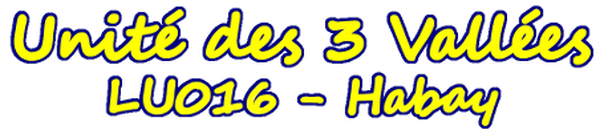 L’uniforme des Louveteaux 				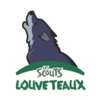 L'uniforme est indispensable à chaque réunion et se compose des éléments suivants :- Le foulard bleu marine bordé de jaune (les couleurs de l’unité)- Le pull vert des LouveteauxVoici la position des insignes sur le pull d'uniforme :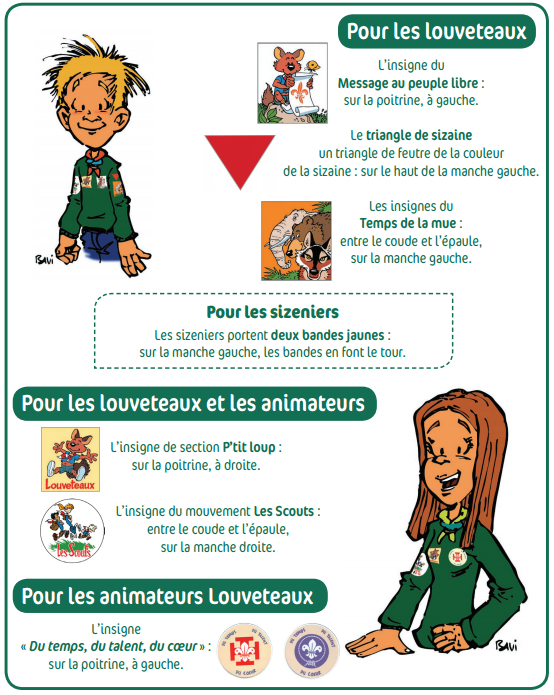 Le scout s’amusant par tous les temps, pensez à habiller votre enfant avec des vêtements appropriés en fonction des conditions météorologiques ... Pour vous procurer tout ceci :- le foulard peut être acheté auprès de l’Unité scoute de Habay au prix de 5,00 €- La Fête à la Maison, Avenue Patton 79 à 6700 Arlon  (0476 25 23 08)- http://www.lascouterie-economats.be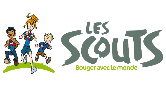 